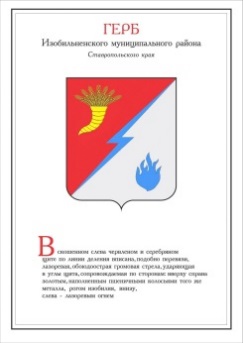 ДУМА ИЗОБИЛЬНЕНСКОГО городского округаСТАВРОПОЛЬСКОГО КРАЯПЕРВОГО СОЗЫВАРЕШЕНИЕ30 октября 2018 года                  г. Изобильный                                      №198О внесении изменений в некоторые решения Думы Изобильненского городского округа Ставропольского края В соответствии с Федеральным законом от 06 октября 2003 года              №131-ФЗ «Об общих принципах организации местного самоуправления в Российской Федерации», статьей 21 Закона Ставропольского края от 02 марта 2005 года №12-кз «О местном самоуправлении в Ставропольском крае», статьей 14, пунктом 47 части 2 статьи 30 Устава Изобильненского городского округа Ставропольского краяДума Изобильненского городского округа Ставропольского края РЕШИЛА:1. Внести изменения в некоторые решения Думы Изобильненского городского округа Ставропольского края:1.1. признать утратившим силу пункт 1.8. Порядка проведения публичных слушаний в Изобильненском городском округе Ставропольского края, утвержденного решением Думы Изобильненского городского округа Ставропольского края от 26 сентября 2017 года №10; 1.2. внести в Порядок проведения общественного обсуждения социально значимых проектов нормативных правовых актов органов местного самоуправления Изобильненского городского округа Ставропольского края, утвержденный решением Думы Изобильненского городского округа Ставропольского края от 26 сентября 2017 года №12, следующие изменения:1) абзац второй пункта 2 признать утратившим силу;2) в абзаце втором пункта 4 слова «, за исключением проекта нормативных правовых актов о правилах благоустройства территории городского округа» исключить;3) пункт 18 признать утратившим силу.2. Настоящее решение вступает в силу со дня его официального опубликования (обнародования).Председатель Думы Изобильненского городского округаСтавропольского краяА.М. РоговГлава Изобильненского городского округа Ставропольского края В.И. Козлов